Cost to Charities - £5The organisers reserve the right to allocate stalls according to availability and their decision is final. Please return this form by email to community@kidsgrovetowncouncil.gov.uk (preferably) or post to the address below:-Kidsgrove Town CouncilVictoria HallLiverpool RoadKidsgrove
ST7 4ELKidsgrove Town Council 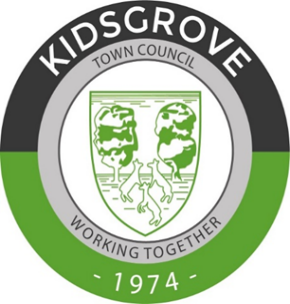 Mayor’s Charity
Christmas Market 2022
Victoria Hall, Kidsgrove
Saturday 26th November 2022Stalls – CharityKidsgrove Town Council Mayor’s Charity
Christmas Market 2022
Victoria Hall, Kidsgrove
Saturday 26th November 2022Stalls – CharityKidsgrove Town Council Mayor’s Charity
Christmas Market 2022
Victoria Hall, Kidsgrove
Saturday 26th November 2022Stalls – CharityThank you for your interest in supporting the Christmas Market. To ensure that we can register your booking and contact you with relevant information, please complete the details below.Thank you for your interest in supporting the Christmas Market. To ensure that we can register your booking and contact you with relevant information, please complete the details below.Thank you for your interest in supporting the Christmas Market. To ensure that we can register your booking and contact you with relevant information, please complete the details below.Name of organisation or businessContact nameContact addressContact addressContact addressContact addressEmail Address and Contact NumberDo you have appropriate public liability insurance? Please enclose current certificate if applicable.YesNoPlease specific details about what your stall will provide on the day and any specific needs you may have.